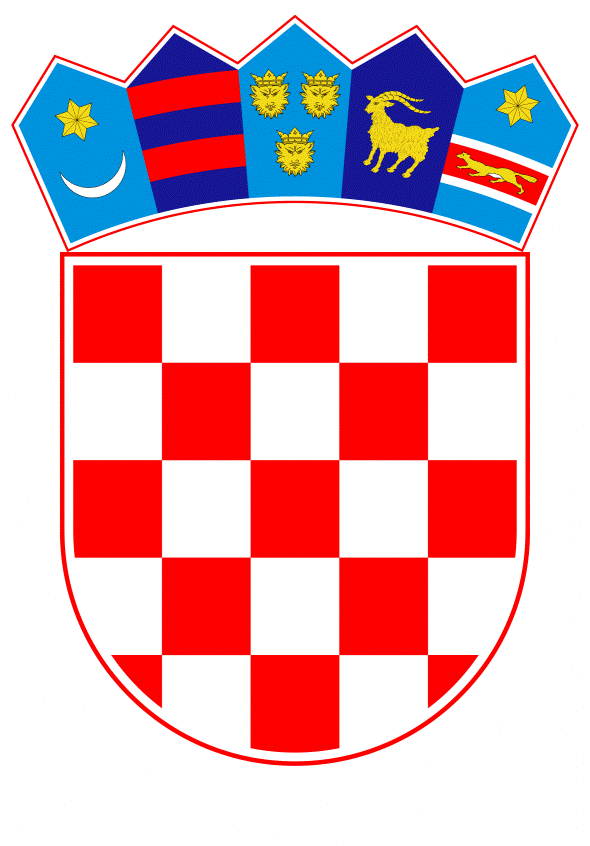 VLADA REPUBLIKE HRVATSKEZagreb, 12. ožujka 2020.______________________________________________________________________________________________________________________________________________________________________________________________________________________________											PRIJEDLOGKlasa:									 	Urbroj:	Zagreb,										PREDSJEDNIKU HRVATSKOGA SABORAPredmet:	Zastupničko pitanje Damjana Vucelića, u vezi s obalnim ophodnim brodom OOB - 31 "Omiš" - odgovor Vlade		Zastupnik u Hrvatskome saboru, Damjan Vucelić, postavio je, sukladno s člankom 140. Poslovnika Hrvatskoga sabora (Narodne novine, br. 81/13, 113/16, 69/17 i 29/18), zastupničko pitanje u vezi s obalnim ophodnim brodom OOB - 31 "Omiš".		Na navedeno zastupničko pitanje Vlada Republike Hrvatske, daje sljedeći odgovor:		Za gradnju obalnih ophodnih brodova za potrebe Obalne straže Republike Hrvatske proveden je postupak nabave i sklopljen je ugovor s brodograditeljem u mandatnom razdoblju Vlade Republike Hrvatske od 2011. do 2016. godine, odnosno 2014. godine.Prototip obalnog ophodnog broda OOB - 31 "Omiš" (u daljnjem tekstu: brod) po završetku primopredajnih ispitivanja službeno je 7. prosinca 2018. godine zaprimljen u Hrvatsku ratnu mornaricu, a konstruiran je kao namjenski brod Obalne straže Republike Hrvatske.Krajem svibnja 2019. godine završena su predviđena ispitivanja broda. Provedena su i ispitivanja civilnog klasifikacijskog društva odnosno Hrvatskoga registra brodova te je brod dobio klasu broda Obalne straže Republike Hrvatske.Brod ispunjava postavljene zahtjeve izvedene iz NATO standarda. Potrošnja goriva u skladu je s ugovorom, a varira ovisno o deplasmanu i zadanoj brzini broda.Traženi doplov broda je zadovoljio tijekom provedenih prototipnih ispitivanja. Brod je teži od 50 tona i njegova standardna istisnina je 239 tona. Ugrađeni motori tvrtke Caterpillar Inc. predviđeni su za tu svrhu te je riječ o poznatim brodskim pogonskim i generatorskim motorima s potrebnim nacionalnim i međunarodnim certifikatima i referencama.Eventualno potrebna dodatna obrazloženja u vezi s pitanjem zastupnika, dat će Damir Krstičević, potpredsjednik Vlade Republike Hrvatske i ministar obrane.PREDSJEDNIKmr. sc. Andrej PlenkovićPredlagatelj:Ministarstvo obranePredmet:Verifikacija odgovora na zastupničko pitanje Damjana Vucelića, u vezi s obalnim ophodnim brodom OOB - 31 "Omiš"